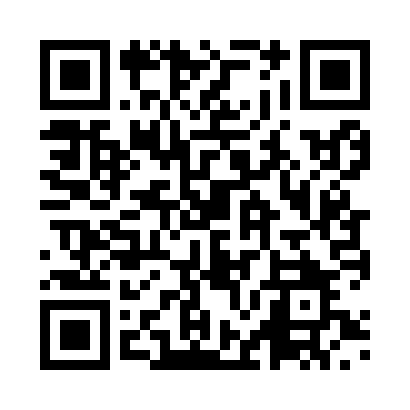 Prayer times for Kisumu, KenyaWed 1 May 2024 - Fri 31 May 2024High Latitude Method: NonePrayer Calculation Method: Muslim World LeagueAsar Calculation Method: ShafiPrayer times provided by https://www.salahtimes.comDateDayFajrSunriseDhuhrAsrMaghribIsha1Wed5:246:3512:383:596:417:492Thu5:236:3512:383:596:417:493Fri5:236:3512:383:596:417:494Sat5:236:3412:383:596:417:495Sun5:236:3412:383:596:417:496Mon5:226:3412:384:006:417:497Tue5:226:3412:384:006:417:498Wed5:226:3412:374:006:417:499Thu5:226:3412:374:006:417:4910Fri5:226:3412:374:006:417:4911Sat5:226:3412:374:006:417:4912Sun5:226:3412:374:006:417:4913Mon5:216:3412:374:016:417:4914Tue5:216:3412:374:016:417:4915Wed5:216:3412:374:016:417:4916Thu5:216:3412:374:016:417:4917Fri5:216:3412:374:016:417:5018Sat5:216:3412:374:016:417:5019Sun5:216:3412:384:016:417:5020Mon5:216:3412:384:026:417:5021Tue5:216:3412:384:026:417:5022Wed5:216:3412:384:026:417:5023Thu5:216:3412:384:026:417:5124Fri5:216:3412:384:026:417:5125Sat5:216:3512:384:036:417:5126Sun5:216:3512:384:036:427:5127Mon5:216:3512:384:036:427:5128Tue5:216:3512:384:036:427:5229Wed5:216:3512:384:036:427:5230Thu5:216:3512:394:046:427:5231Fri5:216:3512:394:046:427:52